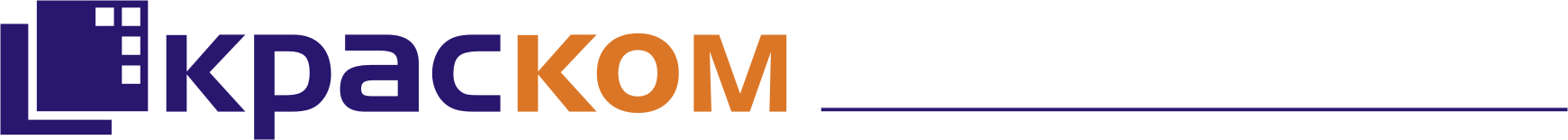 Закрыть проезд, отремонтировать коммуникацииИз-за ремонта главного канализационного коллектора правобережья сегодня, 30 ноября, изменится схема движения транспорта на проспекте им. газеты «Красноярский рабочий» в районе остановки «Кинотеатр «Родина». Срочный ремонт требуется участку сетей водоотведения, который был поврежден при проведении земляных работ сторонней организацией «Реставрация СТК». Коллектор диаметром 800 мм проходит на глубине 6 метров непосредственно под проезжей частью в районе пр. «Красноярский рабочий», 100в. Работы «КрасКом» будет проводить без ограничения коммунальных ресурсов. Планируемый срок завершения работ — 22 часа 3 декабря.На период ремонтно-восстановительных работ будет закрыт сквозной проезд на пр. «Красноярский рабочий» по направлению движения в сторону Предмостной площади от пересечения с ул. Корнетова до ул. Шелковая. Объезд легкового и грузового транспорта будет осуществляться по улицам Корнетова — Вавилова — Шелковая и далее с выездом на проспект. Водителям рекомендуется учесть данную информацию при выборе маршрута и следить за дорожными знаками на этом участке пр. «Красноярский рабочий».Схему движения автобусов 1, 2, 43, 55, 79, 89, 90, 95-го маршрутов, а также трамваев № 5 и 7 утверждает департамент транспорта администрации города Красноярска.__________________________________________Компания «КрасКом» — специализированное предприятие, обслуживающее по договору аренды имущество городской казны: 7 водозаборных и 2 очистных сооружения, 10 котельных, 1200 км водопроводных, 1100 км канализационных, 294 км тепловых, 770 км электрических сетей и другие муниципальные объекты системы жизнеобеспечения Красноярска.За дополнительными комментариями обращаться: Татьяна Лукина,пресс-служба «КрасКом»тел. 252-87-99e-mail: pr@kraskom.comprkraskom@mail.ru